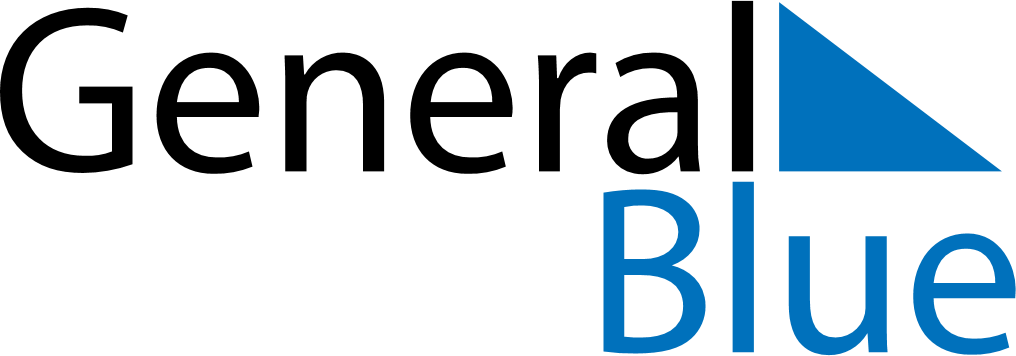 December 2029December 2029December 2029December 2029AlbaniaAlbaniaAlbaniaSundayMondayTuesdayWednesdayThursdayFridayFridaySaturday123456778Youth Day91011121314141516171819202121222324252627282829Christmas EveChristmas Day3031